Муниципальное автономное дошкольное образовательное учреждение«Детский сад № 112»«Чистота – залог здоровья»/досуг для детей старшего дошкольного возраста/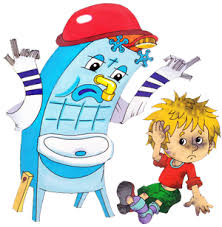 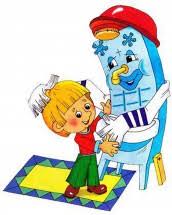                                                                Подготовила: воспитательвысшей квалификационной категории                                                                             Надежкина Ирина АлександровнаСаранск 2020Пляска в кругу/под музыку/ Вед: здравствуй, люд, честные дети         Рассказать пришла вам сказку.         Нет, не сказку, а наказку         Она даже и не ложь         В ней ты истину найдешь.         /дети садятся на стулья/  Во деревне, в городу лиаль еще в каком селеЖили-были в ус не дулиБрат с сестренкою своей./ выходят Ваня и Маня/Вед: Утром маня на зарядке/под музыку/. /делает зарядку/Ногти, волосы в порядке.И всегда она здороваС докторами не знакома. Ваня ж был чуток ленивыйЗубы чистить не любил.Ну а что такое мылоОн и вовсе позабыл.Маня: что за пакли, жир на пальцахВаня: я в кастрюле покопался-сильно кушать захотел и гуляш руками ел.Маня: намекну тебе слегкаНеприятный запах изо рта.Не хочу с тобой гулятьНеприятно и играть.Ваня, брат мой дорогойТы сходи лицо умой.Да и щеткою зубной обработай носик свой.А потом уж приходиХоровод с нами води.Ваня: да подумаешь, чистюля.Расфуфыра, красотуля.Ну, зачем, скажите, дети мне мытьсяЕсли скоро спать ложиться?Зачем койку застилатьЕсли в ней же потом спать?И зачем мне мыть посудуСнова в ней же кушать буду/голос грязнули с места/эти речи мне ужепрямо скажем по душе.Молодец ты мальчик Ваня!Никогда не умывайсяИ грязнулей оставайся.Ваня: это чей я голос слышу?Рядом никого не вижу!Кто здесь? Сейчас же отзовитесьИ немедля появитесь!/выходит королева-грязнуля/Грязь-подружка я твоя!Ну, дружок, встречай меня!Ну что? Ждать меня устал?Ваня: я? А разве я вас звал?Грязнуля: ой, Ванюша, вот чудак!Звал, конечно! еще как!Ваня: слушай, грязнуля, со мной согласна ль будешь?Я говорю всей детворе:Чего время зря терять-мыть, стирать и убирать.Грязнуля: молодец, мой мальчик Ваня, никогда не убирайсяОдиночество мне скрась, я ведь королева грязь.Маня: Вань, пойдем купаться с нами.Пруд совсем не далеко.А водичка вечерами как парное молоко.Ваня: вот еще! А как простыну…Грязнуля: да! И сильно заболеешьСтоит ли нам тратить силу?Ты и плавать не умеешь.Маня: это кто же ты такая?И откуда ты взялась?Грязнуля: кто такая?Я его подружка, грязь!Маня: Ваня, брат мой дорогойЧто с твоею головой?Разве ж можно водить дружбуНам с грязнулею такой?Уходи сейчас же прочь!Ты сама? Или помочь?Грязнуля: ну, смотри-ка, напугали!А вы слуг моих видали?Маня: чтобы силы уравнятьЧистоту нам нужно звать.Чистота сюда придиНам с друзьями помоги./Ваня и Маня садятся на стулья/ под музыку выходит чистота/Чистота: добрый день! Я-чистота!С вами быть хочу всегда!Сначала познакомлюсь с вами,Чтобы стали мы друзьями!Грязнуля: ой, смотрите-ка, явиласьИ в пути не запылилась.Как делишки, как живешь?Может, ручку мне пожмешь?Чистота: ты ко мне не приближайся!Ни к кому не прикасайся!Грязнуля: ах-ах-ах, какое платье!Да ведь не на что смотреть.Я б такое не надела,Вот у меня – другое дело.Чистота: нас, нечистая, пугать-Только время зря терять!У нас есть свои друзья,Их не знать никак нельзя.Конкурс с вениками.Вед: какие ребята ловкие помощники, видно, они и дома наводят чистоту./выходят грязнуля и чистота/Грязнуля: ваня мне здесь не нравитьсяДавай мы в лес отправимся.Точно знаю что зверятаОчень славные ребятаСо мной дружбу заведутИ меня не подведут.Чистота: погоди, грязнуля, ты же в лесу всех зверей распугаешь своим видом. Я хочу подарить тебе волшебную воду. Как умоешься ею, так и похорошеешь.Грязнуля: давай-давай сюда свою воду. Ты уж не в службу, а в дружбу помоги мне, полей чтобы я умылась. /умывается потом достает зеркало/.Ой, краса, ой, краса, скоро вырастит коса! Никуда я не пойду, понравилась ты мне, можно я останусь.Чистота: конечно, оставайся. Ребята, а среди вас есть грязнули? Вы умеете правильно мыть руки?Вед: а как правильно мыть руки мы покажем нашим гостям в группе. А сейчас слышите в гости к нам кто-то идет?   /появляется лиса/Лиса: здравствуйте, ребята.Вед: здравствуй, лисонька-лисаКак ты красива, хороша.Лиса: чтобы всем понравитьсяДолжна я быть красавицей.Регулярно умываться,Полотенцем обтираться.Полотенца лучше служат,Если их стирать, утюжить.Вед: а сейчас мы попросим нашим гостей показать ребятам как надо стирать. Объявляю конкурс «Стирка полотенец». Взрослые справились, устали, наверно. Но после стирки полотенца надо погладить. Объявляю конкурс «Утюжка полотенец». Молодцы наши гости ловкие, дружные и быстрые.Кажется к нам еще кто то идет /прискакал заяц. Объявляю конкурс «Кто быстрее съест морковку»Вед: /говорит выходи Ваня/. Ох у него болит живот, ох терпеть совсем невмочь. Кто же может нам помочь.Волк: тебе нужно в больницу, очень долго придется лечиться.Очень сложно болезни лечитьЛегче болезни предупредить.Доктор: ну а если случилась беда то не ждиТелефон врача -03.Обязательно звони.Белка: поскорее умывайсяПолотенцем обтирайсяЗубы чисти каждый деньТы пораньше просыпайсяИ зарядкой занимайсяОвощи и фрукты кушайНикаких грязнуль не слушай.Маня: что, брат, смог ты убедитьсяС грязью не к чему водиться.Помнить нужно всем всегдаЗалог здоровья-чистота.Ваня: стыдно стало мне друзьяУж простите вы меня.Побежал я умыватьсяНужно с грязью расставаться.Вед: на этом все.И взрослые и дети.Поскорее собирайтесьВ нашу группу направляйтесь.Самоанализ досугаТема: «Чистота – залог здоровья»   Досуг «Чистота-залог здоровья» был разработан в соответствии с требованиями ФГОС ДО.  Цель занятия: создание положительного эмоционального настроя от участия в совместной деятельности. Побуждать детей к ведению здорового образа жизни. Прививать навыки здорового образа жизни.Для достижения цели были поставлены следующие задачи:Образовательные:Улучшить дикцию и силу звучания голоса,  интонационную выразительность речи;Активизировать мыслительный процесс и познавательный интерес.Развивающие:Развивать интерес и желание участвовать в конкурсах;Развивать произвольное внимание, память, наблюдательность, уверенность в себе;Развивать умение владеть своим телом, способность создавать образы с помощью мимики и жестов.Воспитательные:Воспитывать у детей доброжелательное отношение друг к другу и к окружающим; дружелюбие и взаимопомощь.Воспитывать желание быть чистым и аккуратным.Для организации деятельности детей и решения поставленных задач были использованы следующие методы:Метод мотивации и стимулирования;Словесный метод (был использован в ходе беседы);Наглядный метод;Игровой метод (был использован в виде конкурсов «Разгони паучков»,  «Кто быстрее съест морковку», «Стирка и утюжка салфеток»);Практический метод (инсценировка ).Анализируя, проведенный досуг можно сказать, что поставленные задачи были успешно выполнены, так как они соответствовали возрасту детей и для реализации каждой задачи были подобраны приемы, в интересной и занимательной форме.На каждый момент досуга были наглядные пособия, которые стимулировали и активизировали детей к мыслительной деятельности. Пособия достаточного размера, эстетически оформлены. Их размещение и использование было рациональным, продуманным в учебном пространстве.• Во время досуга была создана непринужденная, доверительная обстановка. В качестве средства для мотивации детей к игровой деятельности я использовала участие взрослых. Это позволило мне не только вызвать интерес к предстоящей деятельности, но и поддерживать его на протяжении всего занятия. • Дети порадовали меня тем, что доброта детской души отразилась в их ответах и движениях.• Для развития образного мышления и воображения использовалось музыкальное сопровождение. Звуковые эффекты усилили ощущение необычности сказочности происходящего во время инсценировки.   Моя роль сводилась к тому у чтобы дать понятие о личной гигиене. В каждом моменте  я старалась направлять детей на поиск решений проблемы, помогала приобрести новый опыт, активизировать самостоятельность и поддерживать положительный эмоциональный настрой.
Специфика работы с детьми во время досуга отражалась в личностно-ориентированном подходе. Детей подбадривала, хвалила, чтобы закрепить у них ситуацию успеха.
Во время досуга старалась общаться с детьми на одном уровне, старалась поддерживать у детей интерес  на протяжении всего времени.
Итог  был организован в виде инсценировки « Быть чистым хорошо, грязным плохо» так, чтобы в ходе этой инсценировки проверить усвоили ли дети, что чистота это путь к здоровью. 
   Наряду с положительными моментами имеются и недостатки. В силу психологических особенностей не все дети смогли в полной мере раскрыться для общения. Возможно, для того, чтобы найти заветный ключик к сердцу этих детей потребовалось бы немного больше времени.Длительность досуга была 30 минут, структура выдержана, все этапы логичны, последовательны, подчинены одной теме. Деятельность соответствовала интересам, темпераменту, уровню подготовленности детей.       По рефлексии детей в конце досуга было выявлено, что досуг детям понравилось, они имеют желание в будущем участвовать в  постановках.        У китайского народа есть изречение: «Расскажи и я забуду, покажи, и я запомню, дай попробовать – и я пойму». На этом была основана технология данной деятельности.